Распоряжение  № 24                                                                              от  16  декабря  2019 годаОб утверждении Порядка составления и ведения кассового плана исполнения бюджета сельского поселения Самарский сельсовет муниципального района Хайбуллинский район Республики Башкортостан в текущем финансовом годуВ целях приведения нормативных правовых актов Администрации сельского поселения Самарский сельсовет муниципального района Хайбуллинский район Республики Башкортостан в соответствие с бюджетным законодательством распоряжаюсь:1. Утвердить Порядок составления и ведения кассового плана исполнения бюджета сельского поселения Самарский сельсовет  муниципального района Хайбуллинский район Республики Башкортостан в текущем финансовом году.2. Контроль за исполнением настоящего распоряжения возложить на управляющую делами Носкову Дилару Хусаиновну.Глава сельского поселения: _______________Р.Ф.КаримовУтвержденРаспоряжением  Администрации СП Самарский  сельсовет МРХайбуллининский районРеспублики Башкортостан                                                                                                                                         от  16.12.2019 г. N 24ПОРЯДОКСОСТАВЛЕНИЯ И ВЕДЕНИЯ КАССОВОГО ПЛАНА ИСПОЛНЕНИИ БЮДЖЕТАСЕЛЬСКОГО ПОСЕЛЕНИЯ САМАРСКИЙ СЕЛЬСОВЕТ МУНИЦИПАЛЬНОГО РАЙОНА ХАЙБУЛЛИНСКИЙ РАЙОН РЕСПУБЛИКИ БАШКОРТОСТАН В ТЕКУЩЕМ ФИНАНСОВОМ ГОДУI. ОБЩИЕ ПОЛОЖЕНИЯ1. Настоящий Порядок составления и ведения кассового плана исполнения бюджета сельского поселения Самарский сельсовет муниципального района Хайбуллинский район Республики Башкортостан в текущем финансовом году (далее - Порядок) разработан в соответствии со статьей 217.1 Бюджетного кодекса Российской Федерации и определяет правила составления и ведения кассового плана исполнения бюджета сельского поселения Самарский сельсовет муниципального района Хайбуллинский район Республики Башкортостан.2. Кассовый план исполнения бюджета сельского поселения Самарский сельсовет муниципального района Хайбуллинский район Республики Башкортостан (далее - кассовый план) на очередной финансовый год составляется по форме согласно приложению N 4 к настоящему Порядку и утверждается распоряжением  Администрации СП Самарский сельсовет муниципального района Хайбуллинский район  Республики Башкортостан.3. Составление и ведение кассового плана осуществляется на основании:показателей для кассового плана по кассовым поступлениям доходов бюджета сельского поселения Самарский  сельсовет муниципального района Хайбуллинский район Республики Башкортостан, формируемых в порядке, предусмотренном главой II настоящего Порядка;показателей для кассового плана по кассовым выплатам по расходам бюджета сельского поселения Самарский сельсовет муниципального района Хайбуллинский район Республики Башкортостан, формируемых в порядке, предусмотренном главой III настоящего Порядка;показателей для кассового плана по кассовым поступлениям и кассовым выплатам по источникам финансирования дефицита бюджета сельского поселения Самарский сельсовет муниципального района Хайбуллинский район Республики Башкортостан, формируемых в порядке, предусмотренном главой IV настоящего Порядка;иных необходимых показателей.4. Уточнение и представление показателей для кассового плана осуществляется в порядке, предусмотренном главами II - IV настоящего Порядка.II. ПОРЯДОК СОСТАВЛЕНИЯ, УТОЧНЕНИЯ И ПРЕДСТАВЛЕНИЯПОКАЗАТЕЛЕЙ ДЛЯ КАССОВОГО ПЛАНА ПО КАССОВЫМ ПОСТУПЛЕНИЯМДОХОДОВ БЮДЖЕТА СЕЛЬСКОГО ПОСЕЛЕНИЯ САМАРСКИЙ СЕЛЬСОВЕТ МУНИЦИПАЛЬНОГО РАЙОНА  ХАЙБУЛЛИНСКИЙ РАЙОН РЕСПУБЛИКИ БАШКОРТОСТАН5. Показатели для кассового плана по кассовым поступлениям доходов бюджета сельского поселения Самарский сельсовет муниципального района Хайбуллинский район Республики Башкортостан формируются на основании сведений о помесячном распределении поступлений доходов в бюджет сельского поселения Самарский сельсовет муниципального района Хайбуллинский район Республики Башкортостан (приложение N 1 к настоящему Порядку), полученных от главных администраторов доходов бюджета сельского поселения Самарский сельсовет муниципального района Хайбуллинский район Республики Башкортостан. 6. В целях составления кассового плана не позднее 15 декабря отчетного финансового года формируется и представляется помесячное распределение поступлений соответствующих доходов в бюджет сельского поселения Самарский сельсовет муниципального района Хайбуллинский район Республики Башкортостан на текущий финансовый год:главными администраторами доходов бюджета сельского поселения Самарский сельсовет муниципального района Хайбуллинский район Республики Башкортостан по налоговым и неналоговым доходам, по безвозмездным поступлениям в доход сельского поселения Самарский сельсовет бюджета муниципального района Хайбуллинский район Республики Башкортостан в виде субсидий, субвенций и иных межбюджетных трансфертов, имеющих целевое назначение в Администрацию сельского поселения Самарский сельсовет муниципального района Хайбуллинский район Республики Башкортостан7. В целях ведения кассового плана главные администраторы доходов бюджета сельского поселения Самарский сельсовет муниципального района Хайбуллинский район Республики Башкортостан  формируют уточненные сведения о помесячном распределении администрируемых ими поступлений соответствующих доходов бюджета сельского поселения Самарский сельсовет муниципального района Хайбуллинский район Республики Башкортостан на текущий финансовый год (приложение N 1 к настоящему Порядку).При уточнении сведений о помесячном распределении поступлений доходов в бюджет сельского поселения Самарский сельсовет муниципального района Хайбуллинский район Республики Башкортостан на текущий финансовый год указываются фактические кассовые поступления доходов в бюджет сельского поселения Самарский сельсовет муниципального района Хайбуллинский район Республики Башкортостан за отчетный период и уточняются соответствующие показатели периода, следующего за текущим месяцем.Уточненные сведения о помесячном распределении поступлений соответствующих доходов в бюджет сельского поселения Самарский сельсовет муниципального района Хайбуллинский район Республики Башкортостан на текущий финансовый год представляются в электронном виде и на бумажном носителе (приложение N 1 к настоящему Порядку):главными администраторами доходов бюджета сельского поселения Самарский сельсовет муниципального района Хайбуллинский район Республики Башкортостан по налоговым и неналоговым доходам - не реже 1 раза в месяц, не позднее 25 числа текущего месяца, по безвозмездным поступлениям в доход бюджета сельского поселения  Самарский сельсовет муниципального района Хайбуллинский район Республики Башкортостан в виде субсидий, субвенций и иных межбюджетных трансфертов, имеющих целевое назначение, в Администрацию сельского поселения Самарский сельсовет муниципального района Хайбуллинский район Республики Башкортостан 1 раз в квартал, не позднее 20 марта, 20 июня и 20 сентября соответственно;В случае отклонения фактических поступлений по видам доходов бюджета сельского поселения Самарский сельсовет муниципального района Хайбуллинский район Республики Башкортостан в отчетном периоде от соответствующего показателя прогноза помесячного распределения доходов бюджета на текущий финансовый год, утвержденного в установленном порядке, на величину более чем 15 процентов от указанного показателя, пояснительная записка с отражением причин указанного отклонения ежемесячно в срок до 15 числа месяца, следующего за отчетным периодом, представляется в Администрацию сельского поселения  Самарский сельсовет  муниципального района Хайбуллинский район Республики Башкортостан8. Администрация сельского поселения Самарский сельсовет муниципального района Хайбуллинский район Республики Башкортостан на основе сведений главных администраторов доходов бюджета сельского поселения Самарский сельсовет муниципального района Хайбуллинский район Республики Башкортостан формирует в электронном виде сведения (строки 210 - 220 приложения N 5 к настоящему Порядку):прогноз поступлений доходов в бюджет сельского поселения Самарский сельсовет муниципального района Хайбуллинский район Республики Башкортостан на текущий финансовый год с помесячным распределением поступлений в разрезе кодов классификации доходов бюджетов Российской Федерации не позднее 20 декабря отчетного финансового года;уточненный прогноз поступлений доходов в бюджет сельского поселения Самарский сельсовет муниципального района Хайбуллинский район Республики Башкортостан на текущий финансовый год с помесячным распределением поступлений в разрезе кодов бюджетной классификации доходов бюджетов Российской Федерации - не позднее 25 марта, 25 июня и 25 сентября соответственно.III. ПОРЯДОК СОСТАВЛЕНИЯ, УТОЧНЕНИЯ И ПРЕДСТАВЛЕНИЯПОКАЗАТЕЛЕЙ ДЛЯ КАССОВОГО ПЛАНА ПО КАССОВЫМ ВЫПЛАТАМ ПОРАСХОДАМ БЮДЖЕТА СЕЛЬСКОГО ПОСЕЛЕНИЯ САМАРСКИЙ СЕЛЬСОВЕТ  МУНИЦИПАЛЬНОГО РАЙОНА  ХАЙБУЛЛИНСКИЙ РАЙОН РЕСПУБЛИКИ БАШКОРТОСТАН9. Показатели для кассового плана по кассовым выплатам по расходам бюджета сельского поселения Самарский сельсовет муниципального района Хайбуллинский район Республики Башкортостан формируются на основании:сводной бюджетной росписи бюджета сельского поселения Самарский сельсовет муниципального района Хайбуллинский район Республики Башкортостан по расходам, лимитов бюджетных обязательств, утвержденных на текущий финансовый год (за исключением показателей по некассовым операциям);прогнозов кассовых выплат по расходам бюджета сельского поселения Самарский сельсовет муниципального района Хайбуллинский район Республики Башкортостан на текущий финансовый год с помесячной детализацией (приложение N 2 к настоящему Порядку).10. В целях составления кассового плана:главные распорядители средств бюджета сельского поселения Самарский сельсовет муниципального района Хайбуллинский район Республики Башкортостан (далее - главные распорядители), формируют прогноз кассовых выплат по расходам бюджета сельского поселения Самарский  сельсовет муниципального района Хайбуллинский район Республики Башкортостан на текущий финансовый год с помесячной детализацией (приложение N 2 к настоящему Порядку).Прогнозы кассовых выплат по расходам бюджета сельского поселения Самарский сельсовет муниципального района Хайбуллинский район Республики Башкортостан на текущий финансовый год с помесячной детализацией составляется в электронном виде и на бумажном носителе не позднее 3 дней с момента отражения показателей сводной бюджетной росписи бюджета сельского поселения Самарский сельсовет муниципального района Хайбуллинский район Республики Башкортостан и лимитов бюджетных обязательств на лицевых счетах главных распорядителей.11. В целях ведения кассового плана:главные распорядители формируют уточненный прогноз кассовых выплат по расходам бюджета сельского поселения Самарский сельсовет муниципального района Хайбуллинский район Республики Башкортостан на текущий финансовый год с помесячной детализацией (приложение N 2 к настоящему Порядку).Уточненный прогноз кассовых выплат по расходам бюджета сельского поселения Самарский сельсовет муниципального района Хайбуллинский район Республики Башкортостан на текущий финансовый год с помесячной детализацией представляется главными распорядителями, в электронном виде и на бумажном носителе не позднее 20 марта, 20 июня и 20 сентября соответственно.При уточнении указываются фактические кассовые выплаты по расходам бюджета сельского поселения Самарский сельсовет муниципального района Хайбуллинский район Республики Башкортостан за отчетный период и уточняются соответствующие показатели периода, следующего за текущим месяцем.12. Администрация сельского поселения Самарский сельсовет муниципального района Хайбуллинский района Республики Башкортостан формирует свод указанных сведений (приложение N 6 к настоящему Порядку).В случае отклонения кассовых выплат по расходам бюджета сельского поселения Самарский сельсовет муниципального района Хайбуллинский район Республики Башкортостан в отчетном периоде от соответствующего показателя прогноза кассовых выплат на величину более чем 15 процентов от указанного показателя, соответствующий главный распорядитель составляет  пояснительную записку с отражением причин указанного отклонения ежемесячно не позднее 15 числа месяца, следующего за отчетным периодом.IV. ПОРЯДОК СОСТАВЛЕНИЯ, УТОЧНЕНИЯ И ПРЕДСТАВЛЕНИЯПОКАЗАТЕЛЕЙ ДЛЯ КАССОВОГО ПЛАНА ПО КАССОВЫМ ПОСТУПЛЕНИЯМ ИКАССОВЫМ ВЫПЛАТАМ ПО ИСТОЧНИКАМ ФИНАНСИРОВАНИЯ ДЕФИЦИТАБЮДЖЕТА СЕЛЬСКОГО ПОСЕЛЕНИЯ САМАРСКИЙ СЕЛЬСОВЕТ МУНИЦИПАЛЬНОГО РАЙОНА  ХАЙБУЛЛИНСКИЙ РАЙОН РЕСПУБЛИКИ БАШКОРТОСТАН13. Показатели для кассового плана по кассовым поступлениям и кассовым выплатам по источникам финансирования дефицита бюджета сельского поселения Самарский сельсовет муниципального района Хайбуллинский район Республики Башкортостан формируются на основании:сводной бюджетной росписи бюджета сельского поселения Самарский сельсовет муниципального района Хайбуллинский район Республики Башкортостан по источникам финансирования дефицита бюджета Республики Башкортостан;прогноза кассовых поступлений и кассовых выплат по источникам финансирования дефицита бюджета сельского поселения Самарский сельсовет муниципального района Хайбуллинский район Республики Башкортостан на текущий финансовый год с помесячной детализацией (приложение N 3 к настоящему Порядку);14. Главные администраторы источников финансирования дефицита бюджета сельского поселения Самарский сельсовет муниципального района Хайбуллинский район Республики Башкортостан не позднее 15 декабря отчетного финансового года составляют прогноз кассовых поступлений и кассовых выплат по источникам финансирования дефицита бюджета сельского поселения Самарский сельсовет муниципального района Хайбуллинский район Республики Башкортостан на текущий финансовый год с помесячной детализацией.15. В целях ведения кассового плана главными администраторами источников финансирования дефицита бюджета сельского поселения Самарский сельсовет муниципального района Хайбуллинский район Республики Башкортостан по закрепленным кодам формируется уточненный прогноз кассовых поступлений и кассовых выплат по источникам финансирования дефицита бюджета сельского поселения Самарский сельсовет муниципального района Хайбуллинский район Республики Башкортостан на текущий финансовый год с помесячной детализацией. При уточнении указываются фактические кассовые поступления и кассовые выплаты по источникам финансирования дефицита бюджета сельского поселения Самарский сельсовет муниципального района Хайбуллинский район Республики Башкортостан за отчетный период и уточняются соответствующие показатели периода, следующего за текущим месяцем.Уточненный прогноз кассовых поступлений и кассовых выплат по источникам финансирования дефицита бюджета сельского поселения Самарский сельсовет муниципального района Хайбуллинский район Республики Башкортостан на текущий финансовый год с детализацией по месяцам составляется главными администраторами источников финансирования дефицита бюджета сельского поселения Самарский сельсовет муниципального района Хайбуллинский район Республики Башкортостан не позднее 20 марта, 20 июня и 20 сентября соответственно.Администрация сельского поселения Самарский сельсовет муниципального района Хайбуллинский район Республики Башкортостан на основе уточненных прогнозов главных администраторов источников финансирования дефицита бюджета сельского поселения Самарский сельсовет муниципального района Хайбуллинский район Республики Башкортостан формирует в электронном виде не позднее 25 марта, 25 июня и 25 сентября соответственно уточненный прогноз кассовых поступлений и кассовых выплат по источникам финансирования дефицита бюджета сельского поселения Самарский сельсовет муниципального района Хайбуллинский район Республики Башкортостан на текущий финансовый год с помесячной детализацией (приложение N 3 к настоящему Порядку).В случае отклонения кассовых выплат и кассовых поступлений по источникам финансирования дефицита бюджета сельского поселения Самарский сельсовет муниципального района Хайбуллинский район Республики Башкортостан в отчетном периоде от соответствующего показателя прогноза на величину более чем 15 процентов, главный администратор источников финансирования дефицита бюджета сельского поселения Самарский сельсовет муниципального района Хайбуллинский район Республики Башкортостан составляет пояснительную записку с отражением причин указанного отклонения ежемесячно не позднее 15 числа месяца, следующего за отчетным периодом.V. ПОРЯДОК СВОДА, СОСТАВЛЕНИЯ И ВЕДЕНИЯ КАССОВОГО ПЛАНАИСПОЛНЕНИЯ БЮДЖЕТА СЕЛЬСКОГО ПОСЕЛЕНИЯ САМАРСКИЙСЕЛЬСОВЕТ  МУНИЦИПАЛЬНОГО РАЙОНА  ХАЙБУЛЛИНСКИЙ РАЙОН РЕСПУБЛИКИ БАШКОРТОСТАН16. В целях составления и ведения кассового плана на текущий финансовый год с помесячной детализацией Централизованная бухгалтерия муниципального района Хайбуллинский район Республики Башкортостан вносит остаток на едином счете бюджета сельского поселения Самарский сельсовет муниципального района Хайбуллинский район Республики Башкортостан на начало финансового года в приложении N 4 к настоящему Порядку.17. Кассовый план на текущий финансовый год с помесячной детализацией составляется Централизованная бухгалтерия  муниципального района Хайбуллинский район Республики Башкортостан (приложение N 4 к настоящему Порядку) не позднее 15 дней с момента отражения показателей сводной бюджетной росписи бюджета сельского поселения Самарский сельсовет муниципального района Хайбуллинский район Республики Башкортостан и лимитов бюджетных обязательств на лицевых счетах главных распорядителей.Показатели кассового плана, представляемые главными распорядителями бюджетных средств, главными администраторами доходов бюджета, главными администраторами источников финансирования дефицита бюджета сельского поселения Самарский сельсовет муниципального района Хайбуллинский район Республики Башкортостан, подлежат согласованию с отделом финансового управления, курирующим бюджетное планирование муниципального района Хайбуллинский район Республики Башкортостан.При необходимости показатели кассового плана могут дополняться иными необходимыми показателями, не влияющими на общую структуру показателей кассового плана.18. Централизованная бухгалтерия муниципального района Хайбуллинский район вносит уточнения в кассовый план на текущий финансовый год с помесячной детализацией на основании уточненных прогнозов для кассового плана, полученных от главных распорядителей в соответствии с требованиями настоящего Порядка.Приложение N 1к Порядку составленияи ведения кассового плана исполнениябюджета сельского поселения Самарский сельсовет муниципального района Хайбуллинский район Республики Башкортостан в текущем финансовом году(в ред. Приказа Минфина РБ от 18.12.2013 N 112)                                                                     СВЕДЕНИЯ О                                                   ПОМЕСЯЧНОМ РАСПРЕДЕЛЕНИИ ПОСТУПЛЕНИЙ ДОХОДОВ                                                  В БЮДЖЕТ РЕСПУБЛИКИ БАШКОРТОСТАН НА 20____ ГОД                                    ┌──────────────┐                                                                      N ____                                                        │     КОДЫ     │                                                                                                                                    ├──────────────┤                                                                                                                                    │              │                                                                                                                                    ├──────────────┤                                                       от "_____" ________________ 20___ г.                                     Дата│              │                                                                                                                                    ├──────────────┤                                                                                                                                    │              │                                                                                                                                    ├──────────────┤Главный администратор доходов                                                                                                 по ППП│              │бюджета Республики Башкортостан                                                                                                     ├──────────────┤(соответствующий отраслевой отдел)                                                                                                  │              │Единица измерения: руб.                                                                                                      по ОКЕИ│     383      │                                                                                                                                    └──────────────┘Руководитель        _____________   ___________________________________(Начальник отдела)    (подпись)         (расшифровка подписи)Исполнитель    _____________ ____________ ______________________ ___________                (должность)    (подпись)  (расшифровка подписи)  (телефон)"_____" __________________ 20___ г.Приложение N 2к Порядку составленияи ведения кассового плана исполнениябюджета сельского поселения Самарский сельсовет муниципального района Хайбуллинский район Республики Башкортостанв текущем финансовом году(в ред. Приказа Минфина РБ от 18.12.2013 N 112)                                                        ПРОГНОЗ КАССОВЫХ ВЫПЛАТ ПО РАСХОДАМ                                                       БЮДЖЕТА РЕСПУБЛИКИ БАШКОРТОСТАН N ____                                       ┌──────────────┐                                                                                                                                    │     КОДЫ     │                                                                                                                                    ├──────────────┤                                                                                                                                    │              │                                                                                                                                    ├──────────────┤                                                   от "______" ________________ 20___ г.                                        Дата│              │                                                                                                                                    ├──────────────┤                                                                                                                                    │              │Главный распорядитель средств бюджета                                                                                               ├──────────────┤Республики Башкортостан                     _________________________________________________________                         по ППП│              │(соответствующий отраслевой отдел)                                                                                                  ├──────────────┤                                                                                                                                    │              │Единица измерения: руб.                                                                                                      по ОКЕИ│     383      │                                                                                                                                    └──────────────┘Руководитель        _____________   ___________________________________(Начальник отдела)    (подпись)         (расшифровка подписи)Исполнитель    _____________ ____________ ______________________ ___________                (должность)    (подпись)  (расшифровка подписи)  (телефон)"_____" __________________ 20___ г.Приложение N 3к Порядку составленияи ведения кассового плана исполнениябюджета сельского поселения Самарский сельсовет муниципального района Хайбуллинский район Республики Башкортостанв текущем финансовом году(в ред. Приказа Минфина РБ от 18.12.2013 N 112)                                                  ПРОГНОЗ КАССОВЫХ ПОСТУПЛЕНИЙ И КАССОВЫХ ВЫПЛАТ ПО                                      ИСТОЧНИКАМ ФИНАНСИРОВАНИЯ ДЕФИЦИТА БЮДЖЕТА РЕСПУБЛИКИ БАШКОРТОСТАН N ___                        ┌──────────────┐                                                                                                                                      │     КОДЫ     │                                                                                                                                      ├──────────────┤                                                                                                                                      │              │                                                                                                                                      ├──────────────┤                                                        от "_____" __________________ 20__ г.                                     Дата│              │                                                                                                                                      ├──────────────┤                                                                                                                                      │              │                                                                                                                                      ├──────────────┤                                                                                                                                по ППП│              │Главный администратор источников финансирования дефицита бюджета РБ ____________________________________________________              ├──────────────┤(соответствующий отраслевой отдел)                                                                                                    │              │                                                                                                                                      │              │Единица измерения: руб.                                                                                                        по ОКЕИ│     383      │                                                                                                                                      └──────────────┘Руководитель        _____________   ___________________________________(Начальник отдела)    (подпись)         (расшифровка подписи)Исполнитель    _____________ ____________ ______________________ ___________                (должность)    (подпись)  (расшифровка подписи)  (телефон)"_____" __________________ 20___ г.Приложение N 4к Порядку составленияи ведения кассового плана исполнениябюджета сельского поселения Акъярский сельсовет муниципального района Хайбуллинский район Республики Башкортостанв текущем финансовом годуСВОДНЫЙ ПРОГНОЗКАССОВЫХ ПОСТУПЛЕНИЙ И КАССОВЫХ ВЫПЛАТПО ИСТОЧНИКАМ ФИНАНСИРОВАНИЯ ДЕФИЦИТА БЮДЖЕТАРЕСПУБЛИКИ БАШКОРТОСТАН N __Исключен. - Приказ Минфина РБ от 18.12.2013 N 1Приложение N 5к Порядку составленияи ведения кассового планабюджета сельского поселения Самарский  сельсовет муниципального района Хайбуллинский район Республики Башкортостанв текущем финансовом году(в ред. Приказа Минфина РБ от 18.12.2013 N 112)                                                                                                                   УТВЕРЖДЕНО                                                                                                                   Приказом                                                                                                                   Министерства финансов                                                                                                                   Республики Башкортостан                                                                                                                   от "____" __________ 20___ г.                                                                     КАССОВЫЙ ПЛАН                                                       ┌──────────────┐                                                  ИСПОЛНЕНИЯ БЮДЖЕТА РЕСПУБЛИКИ БАШКОРТОСТАН на 20__ г.                                  │     КОДЫ     │                                                                                                                                         ├──────────────┤                                                                        N ____                                                           │              │                                                                                                                                         ├──────────────┤                                                                                                                                         │              │                                                           от "_____" ________________ 20__ г.                                           ├──────────────┤                                                                                                                                         │              │Наименование органа, осуществляющего кассовое                                                                                            ├──────────────┤обслуживание исполнения бюджета                МИНИСТЕРСТВО ФИНАНСОВ РЕСПУБЛИКИ БАШКОРТОСТАН                                             │              │                                              ───────────────────────────────────────────────                                            ├──────────────┤Единица измерения: руб.                                                                                                                  │     383      │                                                                                                                                         └──────────────┘Приложение N 6к Порядку составленияи ведения кассового планабюджета сельского поселения Самарский сельсовет муниципального района Хайбуллинский район Республики Башкортостанв текущем финансовом году(в ред. Приказа Минфина РБ от 18.12.2013 N 112)                                                                                КАССОВЫЙ ПЛАН                                                  отдельных главных администраторов доходов бюджета Республики Башкортостан                                    ┌──────────────┐                                                                                                                                                               │     КОДЫ     │                                                                                                                                                               ├──────────────┤                                                                                                                                                               │              │                                                                                  N ______                                                                     ├──────────────┤                                                                                                                                                           Дата│              │                                                                      от "____" ________________ 20__ г.                                                       ├──────────────┤                                                                                                                                                               │              │Отдел прогнозирования финансовых ресурсов и налогов                                                                                                            ├──────────────┤                                                                                                                                                               │              │                                                                                                                                                               ├──────────────┤Единица измерения: руб.                                                                                                                                 по ОКЕИ│     383      │                                                                                                                                                               └──────────────┘Начальник отдела    ______________________   _____________________                        (подпись)            (расшифровка подписи)Исполнитель    _____________ ____________ ______________________ ___________                (должность)   (подпись)   (расшифровка подписи)  (телефон)Приложеник Порядку составленияи ведения кассового плана исполнениябюджета сельского поселения Самарский сельсовет муниципального района Хайбуллинский район Республики Башкортостанв текущем финансовом году(в ред. Приказа Минфина РБ от 18.12.2013 N 112)                                                         ПРОГНОЗ КАССОВЫХ ВЫПЛАТ ПО РАСХОДАМ                                              БЮДЖЕТА РЕСПУБЛИКИ БАШКОРТОСТАН ПО ГЛАВНЫМ РАСПОРЯДИТЕЛЯМ                               ┌──────────────┐                                                              БЮДЖЕТНЫХ СРЕДСТВ N ____                                                │     КОДЫ     │                                                                                                                                      ├──────────────┤                                                                                                                                      │              │                                                                                                                                      ├──────────────┤                                                         от "_____" _________________ 20__ г.                                     Дата│              │                                                                                                                                      ├──────────────┤                                                                                                                                      │              │                                                                                                                                      ├──────────────┤                                                                                                                                      │              │Отдел Управления казначейства                                                                                                         ├──────────────┤Министерства финансов Республики Башкортостан                                                                                         │              │Единица измерения: руб.                                                                                                        по ОКЕИ│     383      │                                                                                                                                      └──────────────┘Начальник Управления           _____________________     _____________________(или иное уполномоченное лицо)       (подпись)           (расшифровка подписи)Исполнитель   ____________  _____________  ______________________  __________              (должность)    (подпись)     (расшифровка подписи)   (телефон)Башkортостан Республикаһының Хәйбулла районы муниципаль районының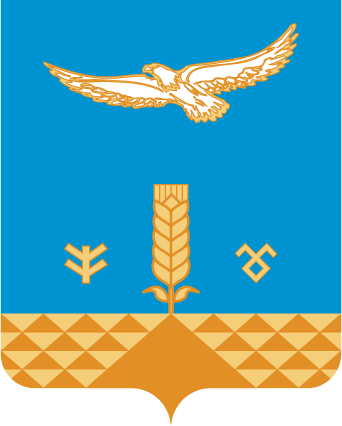 hамар ауыл советыауыл биләмәһе хакимиәтеШәhит Худайбирзин урамы, 1, Һамар  ауылы,453822Тел. 8(34758)2-42-42samarsk2008@mail.ruАдминистрация сельского поселения Самарский сельсовет муниципального района Хайбуллинский районРеспублики Башкортостан453822,село Самарское, ул.Шагита  Худайбердина,1Тел. 8(34758)2-42-42samarsk2008@mail.ruНаименование показателяКод БКянварьфевральмартИтого за 1 кварталапрельмайиюньИтого за 1 полугодиеиюльавгустсентябрьИтого за 9 месяцевоктябрьноябрьдекабрьИтого за год123456789101112131415161718ИТОГОНаименование показателяКод БКянварьфевральмартИтого за 1 кварталапрельмайиюньИтого за 1 полугодиеиюльавгустсентябрьИтого за 9 месяцевоктябрьноябрьдекабрьИтого за год123456789101112131415161718ИТОГОНаименование показателяКод БКянварьфевральмартИтого за 1 кварталапрельмайиюньИтого за 1 полугодиеиюльавгустсентябрьИтого за 9 месяцевоктябрьноябрьдекабрьИтого за год123456789101112131415161718Кассовые выплаты, всегоКассовые поступления, всегоИТОГОНаименование показателяКод строкиянварьфевральмартИтого за 1 кварталапрельмайиюньИтого за 1 полугодиеиюльавгустсентябрьИтого за 9 месяцевоктябрьноябрьдекабрьИтого за год123456789101112131415161718Остатки на едином счете бюджета Республики Башкортостан на начало отчетного периода0100Кассовые поступления - всего, в том числе:0200Налоговые и неналоговые доходы с учетом невыясненных поступлений, в том числе:0210налоговые доходы0211неналоговые доходы0212справочно: налоговые и неналоговые доходы без учета невыясненных поступлений0220безвозмездные поступления0230Поступления источников финансирования дефицита бюджета Республики Башкортостан - всего, из них:0240размещение государственных ценных бумаг0241привлечение бюджетных кредитов от бюджетов других уровней0241_1получение кредитов кредитных организаций0241_2продажа акций и иных форм участия в капитале0242возврат бюджетных кредитов юридическими лицами0243возврат бюджетных кредитов нижестоящими бюджетами0244привлечение средств организаций, учредителем которых является Республика Башкортостан0245возврат средств бюджета Республики Башкортостан из банковских депозитов0246Кассовые выплаты - всего,0300в том числе расходы, из них:0310безвозмездные перечисления0311из них на субсидии государственным учреждениям0311_1межбюджетные трансферты, в том числе:0312ФОМС0312_1территориальный заказ по содержанию, ремонту, капитальному ремонту, строительству и реконструкции автомобильных дорог общего пользования регионального и межмуниципального значения и автомобильных дорог общего пользования местного значения0312_2республиканская адресная инвестиционная программа0312_3Обслуживание государственного внутреннего долга0313Увеличение стоимости акций0315территориальный заказ по содержанию, ремонту, капитальному ремонту, строительству и реконструкции автомобильных дорог общего пользования регионального и межмуниципального значения и автомобильных дорог общего пользования местного значения0323республиканская адресная инвестиционная программа0324Выплаты из источников финансирования дефицита бюджета Республики Башкортостан - всего, из них:0330погашение государственных ценных бумаг0331погашение бюджетных кредитов, полученных от бюджетов других уровней0332погашение кредитов, полученных от кредитных организаций0333предоставление бюджетных кредитов нижестоящим бюджетам0334возврат средств организаций, учредителем которых является Республика Башкортостан0335размещение средств бюджета Республики Башкортостан на банковские депозиты0336Сальдо операций по поступлениям и выплатам0400Остатки на едином счете бюджета Республики Башкортостан на конец отчетного периода0700Наименование показателяАдмВидПодвидОСГУянварьфевральмартИтого за 1 кварталапрельмайиюньИтого за 1 полугодиеиюльавгустсентябрьИтого за 9 месяцевоктябрьноябрьдекабрьИтого за год123456789101112131415161718192021Налоговые и неналоговые доходы, в том числе:Доходы, администрируемые Управлением Федеральной налоговой службы по РБ, из них:1821000000000налог на прибыль организаций, зачисляемый в бюджеты субъектов Российской Федерации18210101012020000110налог на доходы физических лиц18210102000010000110акцизы по подакцизным товарам (продукции), производимым на территории Российской Федерации18210302000010000110налоги на совокупный доход18210500000000000000налоги на имущество18210600000000000000прочие доходы182Доходы, администрируемые Министерством земельных и имущественных отношений Республики Башкортостан, из них:863доходы, получаемые в виде арендной либо иной платы за передачу в возмездное пользование государственного и муниципального имущества (за исключением имущества автономных учреждений, а также имущества государственных и муниципальных унитарных предприятий, в том числе казенных)86311105000000000120доходы от продажи материальных и нематериальных активов86311400000000000000прочие доходы863Справочно: Доходы, администрируемые Министерством земельных и имущественных отношений Республики Башкортостан, без учета невыясненных поступлений863Наименование главных распорядителей бюджетных средствянварьфевральмартИтого за 1 кварталапрельмайиюньИтого за 1 полугодиеиюльавгустсентябрьИтого за 9 месяцевоктябрьноябрьдекабрьИтого за год1234567891011121314151617ИТОГО